 新 书 推 荐中文书名：《战术手册：行之有效的制胜策略》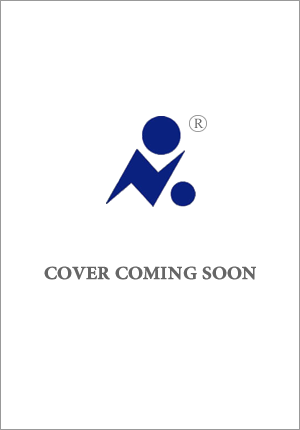 英文书名：THE PLAYBOOK: Proven Strategies for Winning作    者：Bill Belichick出 版 社：Avid Reader/S&S代理公司：Inkwell/ANA/Zoey出版时间：2025年代理地区：中国大陆、台湾页    数：待定审读资料：电子大纲类    型：运动版权已授：英国内容简介：比尔·贝利奇克（Bill Belichick）深谙领导和取胜之道。作为新英格兰爱国者队（New England Patriots）的主教练，他在橄榄球这项运动极速发展的时期赢得了6次超级碗，而在历史上没有人赢得超过4次。二十多年来，他指导成千上万的球员和教练经历了艰苦的比赛和不间断的备战，为了获得长期的成功在体育界树立了新标杆。在职业橄榄球百年历史上，他的记录无人能比，而且几乎可以肯定，再过一百年也不会有人挑战他的记录。在橄榄球界的几代人中他是独一无二的。橄榄球是一项极其复杂的运动，有二十几个独特的位置，每个位置都需要队员掌握娴熟的技能，这些技能必须通过教授、练习和重复，成为第二天性。没有人生来就是橄榄球运动员。把一个人塑造成一名球员需要领导力，而把这么多球员塑造成一支独特的球队则需要更非凡的领导力。橄榄球的复杂性、竞争的激烈性、每场比赛中天文数字般的丰厚赌注，使这项运动成为所有竞技运动中最完美的生活和商业缩影。足球可能是一项美丽的运动，而橄榄球则是无所不能的运动。比尔·贝利奇克几十年来一直致力于在复杂的环境中展现非凡的领导力。现在，他将这种领导力提炼在《战术手册》这本书中。在本书的帮助下，只要用心，读者就能在自己的生活和工作中取得非凡的成功。由于橄榄球运动中的很多事情都发生在赛场之外，如自习室、健身房、诊所和更衣室，因此贝利奇克所提供的经验对任何希望赢得更多胜利的人来说都可用。二十多年来，新英格兰爱国者队在这项历史上竞争最激烈的运动中一直占据优势。他们不断取得胜利。他们的优势就在于拥有比尔·贝利奇克。现在，这个优势也属于你。作者简介：比尔·贝利奇克（Bill Belichick）是新英格兰爱国者队（New England Patriots）的前主教练，是NFL历史上唯一一位六次获得超级碗冠军的主教练。他是纽约巨人队（New York Giants）的防守协调员，作为教练组的一员，一共获得了8次超级碗冠军，以及创纪录的12次超级碗出场，无论是作为主教练、助理主教练还是防守协调员。在20多年的时间里，他负责新英格兰爱国者队橄榄球项目的方方面面——从招募球员，雇佣和发展员工，进行交易，到组织训练营，制定比赛计划，教他的球员如何赢球，以及如何在爱国者王朝统治的20年里年复一年地保持成功。他将带领读者深入了解他的执教和领导秘诀，摒弃外界对他穿着连帽衫的执教风格和简洁的新闻发布会的误解，揭示多年来指导他做出数万个决定的哲学和见解，它们使爱国者队成为NFL历史上最成功的球队。感谢您的阅读！请将反馈信息发至：版权负责人Email：Rights@nurnberg.com.cn安德鲁·纳伯格联合国际有限公司北京代表处北京市海淀区中关村大街甲59号中国人民大学文化大厦1705室, 邮编：100872电话：010-82504106, 传真：010-82504200公司网址：http://www.nurnberg.com.cn书目下载：http://www.nurnberg.com.cn/booklist_zh/list.aspx书讯浏览：http://www.nurnberg.com.cn/book/book.aspx视频推荐：http://www.nurnberg.com.cn/video/video.aspx豆瓣小站：http://site.douban.com/110577/新浪微博：安德鲁纳伯格公司的微博_微博 (weibo.com)微信订阅号：ANABJ2002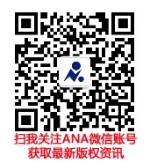 